УТВЕРЖДАЮЗаместитель главы Администрации городского округа Спасск-Дальний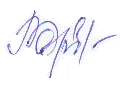 В.А. Воркова                                                                                                                                                                               «20» декабря 2019 годаПЛАНмероприятий по повышению квалификации муниципальныхслужащих, курирующих вопросы инвестиционной деятельностина 2019 год№ п/пНаименование мероприятияНаименование образовательной организации или организатора мероприятия Название программы обученияМесто и сроки проведения, количество обучающихся Ответственный исполнительКонференция (с получением сертификата) по теме: Изменения и практика применения Федеральных законов № 44-ФЗ и 223-ФЗ в 2019 годуг.Владивосток18 января 2019 г.2 чел.Отдел муниципального заказа и потребительского рынка управления экономики и муниципального заказа ВебинарРабочее совещаниеДепартамент экономики и развития предпринимательства Приморского края Малое и среднее предпринимательство и поддержка индивидуальной предпринимательской инициативы»25 марта 2019г.Практический семинар по теме: «Электронные закупки в Федеральном законе № 44-ФЗ»ИП Подолинный А.И.Контроль условий исполнения контрактов, пути снижения рисков при ненадлежащем исполнении контрактных обязательствг.Владивосток03 апреля 2019 г.2 человекаОтдел муниципального заказа и потребительского рынка управления экономики и муниципального заказа ВебинарИнвестиционное агентство Приморского краяОсновы государственного частного партнерства. ГЧП как механизм реализации  инвестиционных проектов . Требования, предъявляемые к мониторингу концессионных  и ГЧП соглашений.Ежегодная краевая конференция предпринимателей Центр поддержки предпринимательства«Бизнес у моря . про движение»22 маяГ. Владивосток3 человекаУправление экономики и муниципального заказаТренинг для представителей контрольно-надзорных органов Уполномоченный при Президенте РФ совместно с Советом Европы ПРЕКОП IIРиск-ориентированный подход в контрольно-надзорной деятельности на региональном и муниципальном уровнег.Владивосток06-07 июня 2019г 2 чел.УЗИОУправление ЖКХСовет по совершенствованию контрольно-надзорной деятельности на территории Приморского края03 июля 2019г.г.Владивосток3 чел.Управление экономики и муниципального заказаОбразовательная программа «Системный подход в управлении регионом»Российская Академия народного хозяйства и государственной службы при Президенте РФ«Системный подход в управлении регионом»Модуль -1  с 24.06. по 28.06.2019Модуль -2 с 18.11. по 22.11.2019Первый заместитель главы АГО Спасск-ДальнийКустовая обучающая сессия в рамках реализации Национального проекта «Малое и среднее предпринимательство  и поддержка индивидуальной  предпринимательской инициативы»Администрация Приморского краяМалое и среднее предпринимательство  и поддержка индивидуальной  предпринимательской инициативы (предварительная)г.Спасск-Дальний29 июля 2019 г.Управление экономики и муниципального заказа Стратегическая сессияФормирование модели конструктивного взаимодействия власти  и бизнеса»г.Спасск-Дальний29 июля 2019 г.Управление экономики и муниципального заказа ВебинарПроведение рабочей группы по контрольно-надзорной деятельностиДепартамент экономики и развития предпринимательства Приморского края Ведение обязательной маркировки непродовольственных товаровг. Спасск-Дальний 25 сентября 20199 человек Управление экономики и муниципального заказаСеминарДепартамент  проектного управления Приморского краяПроектное управление в муниципальном образовании г. Арсеньев15 октября 2019 г. 10 участниковУправление экономики и муниципального заказаОбучение в рамках федерального проектаМинэкономразвития РФ и Московский финансово-промышленный университет «Синергия»Федеральный проект «Акселерация субъектов малого и среднего предпринимательства»Ярославская область1-модуль с 29.09. -03.10.2019Заместитель главы Администрации городского округа Спасск-ДальнийКонференцияПравительство Хабаровского краяПерспективы развития бизнеса в моногородах. Дальневосточный аспект.г.Хабаровск,     10-11 октября 2019г.9 кандидатовУправление экономики и муниципального заказаСеминарАдминистрация Приморского краяОбеспечение благоприятного инвестиционного климата в муниципальном образованииг. Владивосток,  16 октября 2019 г. 3 человекаУправление экономики и муниципального заказаЗаседание Ассоциации «Совет муниципальных образований»Ассоциация «Совет муниципальных образований»Основные подходы к формированию бюджетной политики и межбюджетным отношениям в Приморском крае на 2020 год и плановый период 2021-2022 годов. Новации бюджетного законодательства.п. Горные ключи 22 ноября 2019г. 3 человекаУправление экономики и муниципального заказаОбучающий семинарАдминистрация Приморского краяОбеспечение благоприятного инвестиционного климата в муниципальном образованииг. Арсеньев25-26 октября 2019г9 человекУправление экономики и муниципального заказаПовышение квалификацииАдминистрация Приморского краяОсновы цифровой трансформации цифровой экономики: технологии и компетенцииг.Владивосток05-08 ноября 2019г.5 человекАдминистративное управлениеПовышение квалификацииГАУДПО «Учебный центр подготовки кадров для края» Применение методов и инструментов проектного управления для развития образовательных системГ. Владивосток6- 11 ноября 2019гУправление образованияСеминарНекомерческое партнерство «Центр инноваций муниципальных образований» Вопросы муниципального правового регулирования в различных сферах деятельности  органов публичной власти»Г. Москва14-15 ноября 2019г1 человекПравовое управлениеКраткосрочные курсы повышения квалификацииИП КуликоваНовые федеральные стандарты и практика примененияг.Владивосток27-28 ноября 2019г.2 человекаФинансовое управлениеОбучение в рамках федерального проектаМинэкономразвития РФ и Московский финансово-промышленный университет «Синергия»Федеральный проект «Акселерация субъектов малого и среднего предпринимательства»Ярославская область2-модуль с 20. -27.10.20191 человек3-модуль с 24. -28.11.20191 человекЗаместитель главы Администрации городского округа Спасск-ДальнийПовышение квалификацииАдминистрация Приморского краяCDO (ChiefDataOfficer) – управление, основанное на данных»г.Владивосток28 ноября -05 декабря 2019г.7 человекАдминистративное управление